This document has been produced by Tech Donut, a website offering technology advice for small businesses.You are free to edit and use this document in your business.Important information:As every company is different, please seek professional advice when creating your IT Support Contract. Your business may face circumstances and issues that are not covered by this sample policy.This IT Support Contract is made available on an ‘as is’ basis. Tech Donut cannot take any responsibility for the consequences of errors or omissions. Any reliance you place on this document will be at your own risk.Neither Tech Donut, nor its employees, experts, sponsors or syndication partners are liable for any losses or damages arising from your use of this document. These individuals and organisations exclude all warranties and representations, express or implied, in respect of your use of the website and its content.IT support contractIntroductionThis IT support contract describes the services that  (‘the client’) will receive from  (‘the supplier’).This contract should be read alongside the service level agreement (SLA) that applies to it. The SLA describes what levels of service are acceptable and what penalties will apply should the supplier fail to meet them.PurposeThe client depends on IT equipment, software and services (together: ‘the IT system’) that are maintained and supported by the supplier. This IT support contract sets out how the IT supplier will provide maintenance and support services for the IT system. It describes for which items the supplier will provide support, what activities it will perform, and how the client can expect problems with the IT system to be handled.ScopePartiesThis IT support contract is between:Dates and reviewsThis contract begins on  and will run for a period of .It may be reviewed at any point, by mutual agreement. At the end of the contract, the supplier and client will discuss possible renewal terms.Equipment, software and services coveredThis contract covers the equipment, software and services listed in the table below. This list may be updated at any time, with agreement from both the client and supplier.ExclusionsAs this IT support contract is written in a spirit of partnership, the supplier will always make the best-possible efforts to provide support and rectify problems as requested.However, this agreement only applies to the parts of the IT system listed above. Additionally:This contract does not cover IT system problems caused by using equipment, software or service(s) in a way that is not recommended. If the client has made unauthorised changes to the configuration or set up of equipment, software or services, this agreement may not apply.If the client has prevented the supplier from performing required maintenance and updates, there may be a delay in resolving issues.This contract does not apply to circumstances that could be reasonably said to be beyond the supplier’s control. For instance: floods, war, acts of god and so on.This contract also does not apply if the client fails to pay agreed supplier invoices on time.Having said all that, [supplier] aims to be helpful and accommodating at all times, and will do its absolute best to assist [client] wherever possible.ResponsibilitiesKey supplier responsibilitiesThe supplier will maintain and support the IT system used by the client.Additionally, the supplier will:Ensure relevant software, services and equipment are available to the client in line with the service level agreement (SLA) that accompanies this contract.Respond to support requests as described in the SLA — and within reasonable time, in any case.Do its best to escalate and resolve issues in an appropriate, timely manner.Maintain good communication with the client at all times.Key client responsibilitiesThe client will use the IT system covered by this contract as intended.Additionally, the client will:Notify the supplier of issues or problems in a timely manner.Provide the supplier with access to equipment, software and services for the purposes of maintenance, updates and fault prevention.Keep the supplier informed about potential changes to its IT system. For example, if staff are to begin connecting their own mobile devices to the company network, the supplier may be able to adjust its services accordingly.Maintain good communication with the supplier at all times.ActivitiesThe supplier will perform a number of specific activities for the client. Details of these activities are described in the table below, along with the purpose and frequency of each.Reactive supportThe supplier will also provide reactive support services to the client. When the client encounters an issue with the IT system, it should raise this with the supplier.The supplier will then investigate the problem and respond appropriately.All support issues should be raised via the supplier’s online ticketing system, available at: . Raising issues in this way enables the supplier to prioritise and handle them correctly.It also ensures required information about the issue is captured efficiently, and that the supplier’s response times (important for the SLA) are measured fairly.Support tiersSupport requests raised by the client will be handled by three tiers of support:Tier one. This is where all support incidents begin. The issue is clearly recorded and the supplier performs basic troubleshooting.Tier two. If an issue cannot be resolved in tier one, it will be escalated to tier two. At this point, the supplier will perform more complex support, using specialist staff where appropriate.Tier three. Issues that cannot be resolved at tier two will be escalated to tier three. At this level, support is provided by the supplier’s most-experienced staff, who can draw on a range of expertise from third-parties when needed.Charges and conditionsThe monthly price for these services is:	This is an all-inclusive charge that covers everything described in this contract, with the following conditions:Support will be provided during working hours. These are also referred to as ‘standard hours’ and are  on weekdays (excluding English Bank Holidays).Support will be provided on a remote access basis. Visits to the supplier’s premises (or to other sites) are charged separately.Additional charges apply for these items:Support outside of standard hours:	 per hourOnsite visits:		 per hour (standard hours) per hour (outside standard hours)All prices shown exclude VAT.SignaturesThis IT support contract is agreed between  and :Signed on behalf of the client:	Name: Position: Date: Signed on behalf of the supplier:	Name: Position: Date: 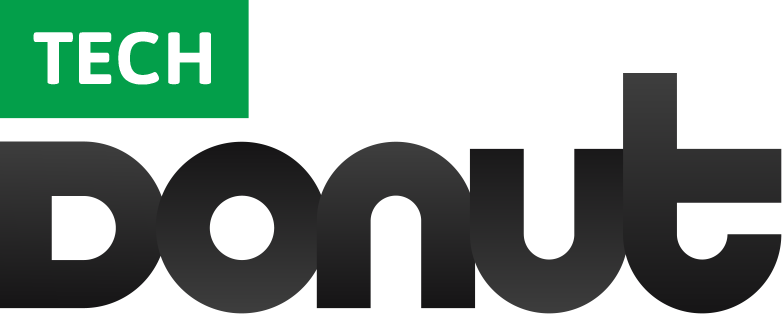 